УЧАСТИЕ В МЕТОДИЧЕСКОЙ РАБОТЕ. ТРАНСЛИРОВАНИЕ ОПЫТА ПРАКТИЧЕСКИХ РЕЗУЛЬТАТОВ ПРОФЕССИОНАЛЬНОЙ ДЕЯТЕЛЬНОСТИ  ПЕДАГОГА-ПСИХОЛОГА  РАГУЛИНОЙ ЛЮБОВИ  ДАВЫДОВНЫhttp://ragulina.netfolio.ru/method_activity.htmlКопии документов, подтверждающих участие в методической работе,  транслирование опыта практических результатов профессиональной деятельности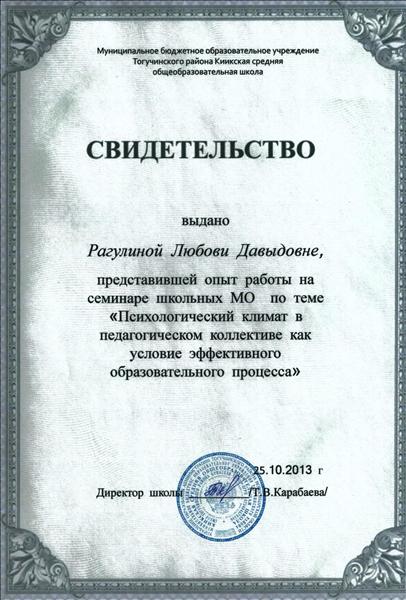 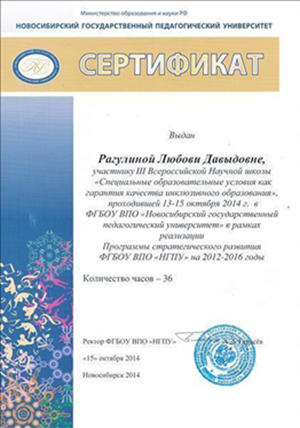 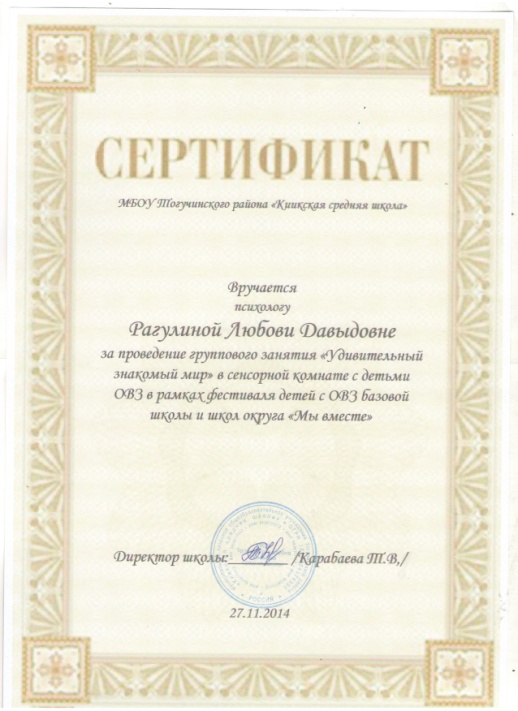 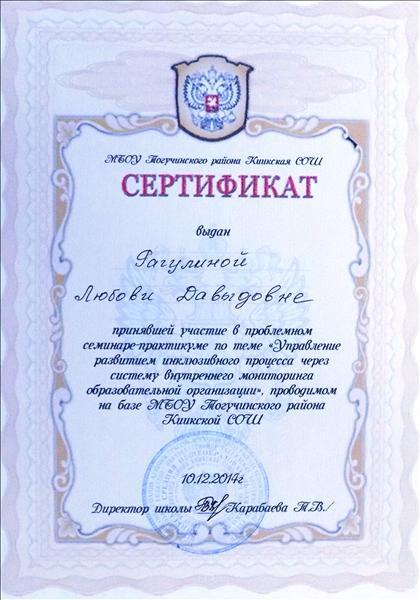 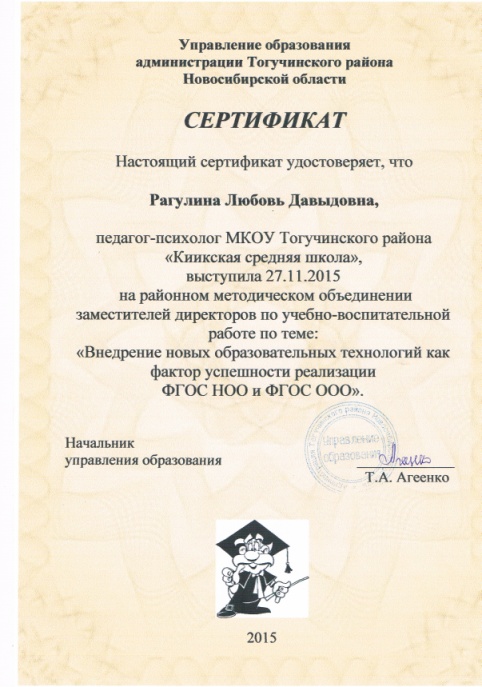 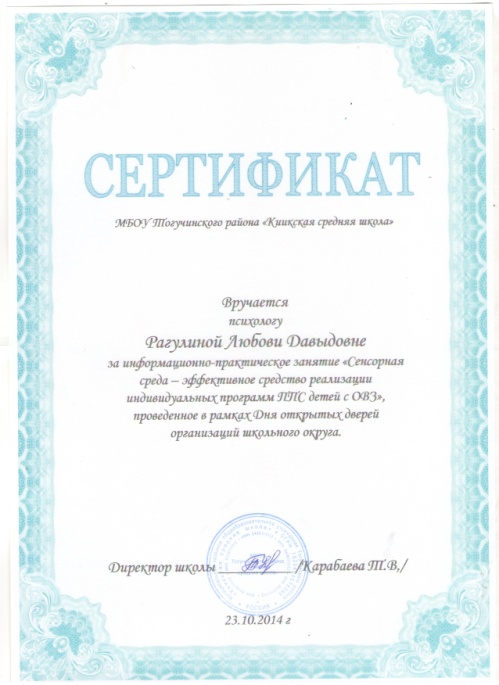 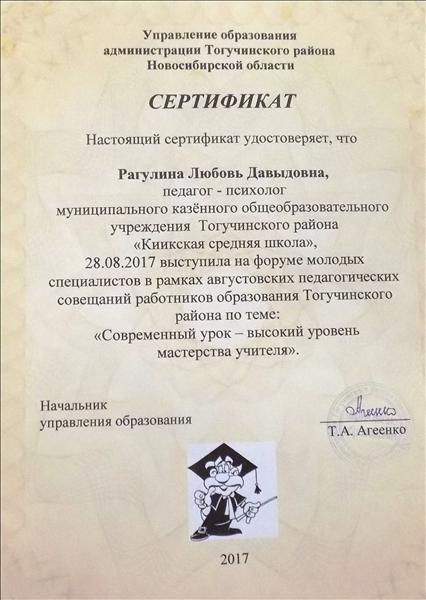 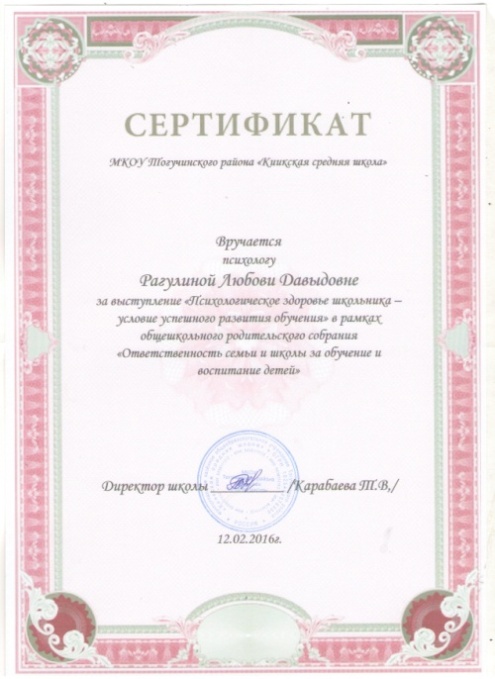 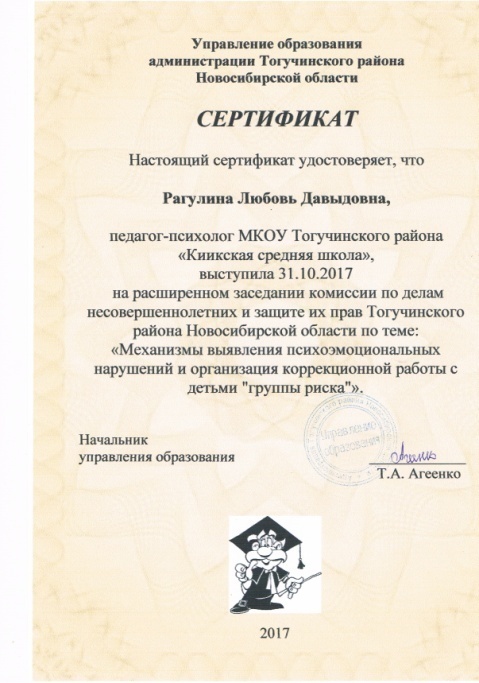 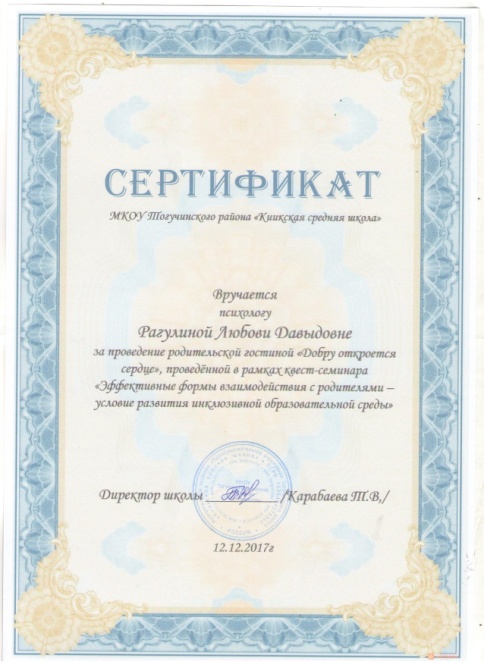 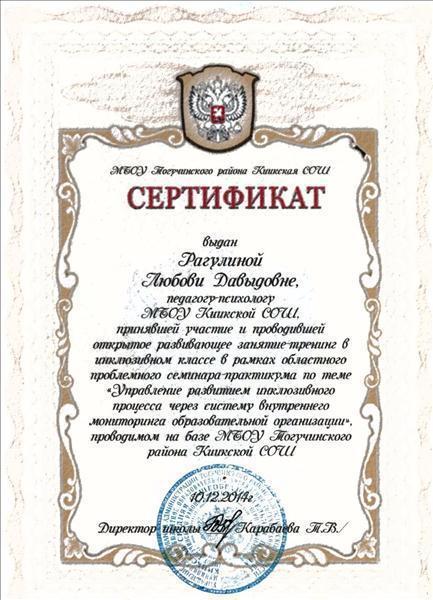 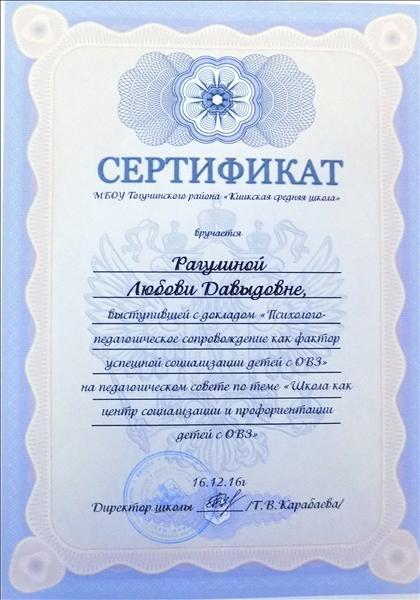 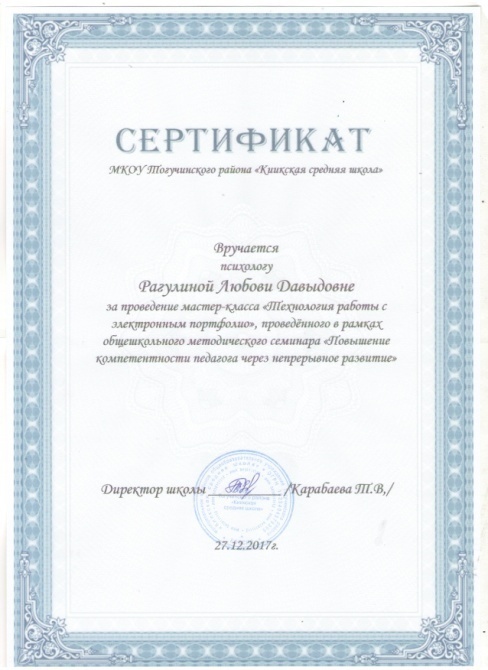 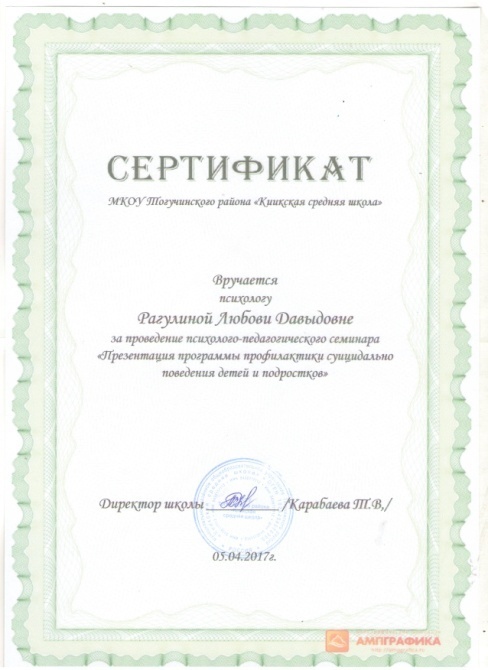 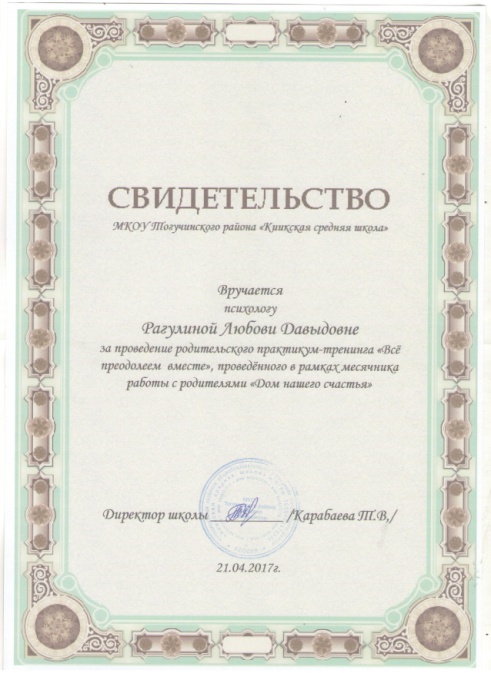 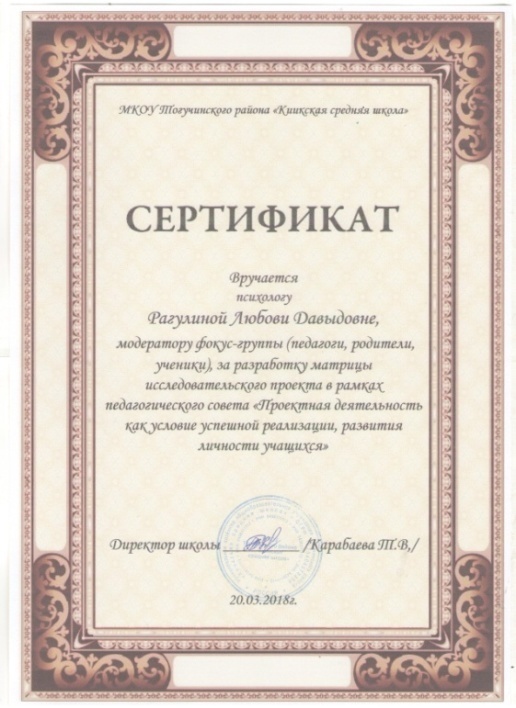 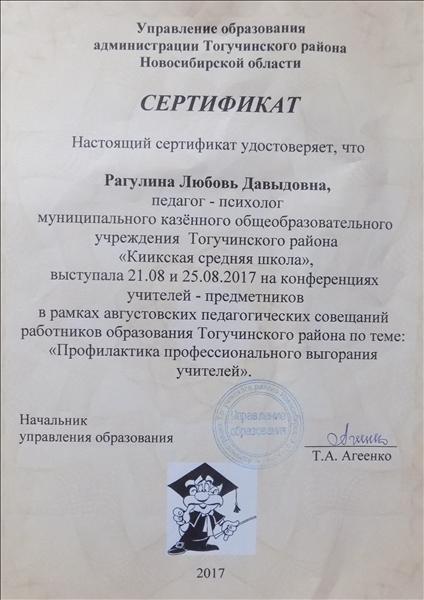 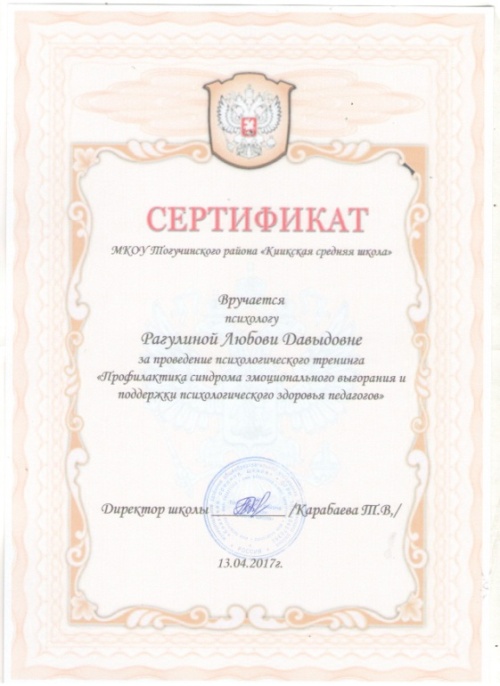 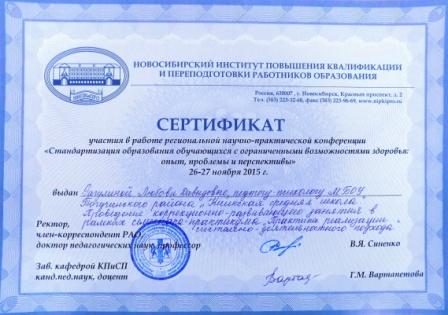 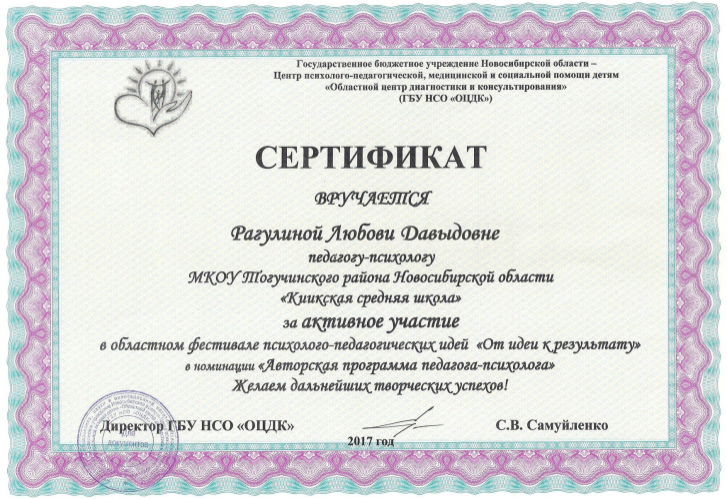 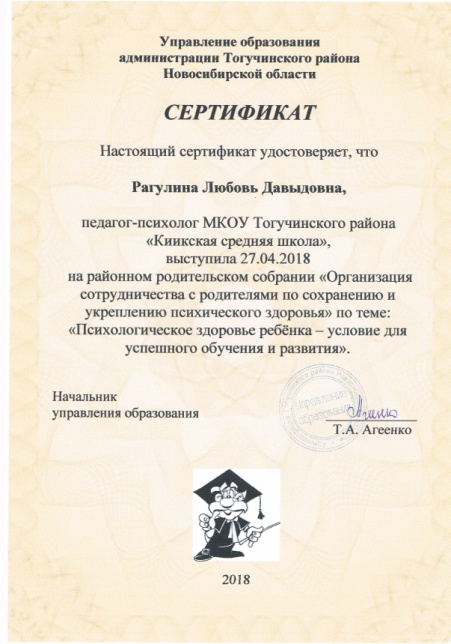 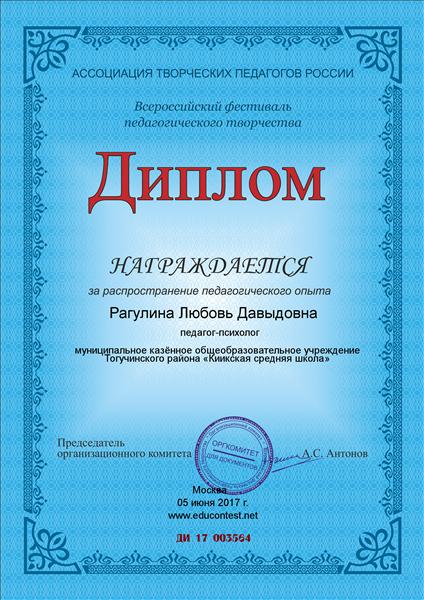 Копии верны.Дата:М.П. Директор школы__________/Т.В.Карабаева/ГодТемаФорма представленияУровень2013Семинар школьных МО по теме: «Психологический климат в педагогическом коллективе как условие эффективного образовательного процесса»Представление опыта работыШкольный2014III Всероссийская Научная Школа «Специальные образовательные условия как гарантия качества инклюзивного образования»,г. Новосибирск НГПУСтендовое представление материалов по ППМС: индивидуально-ориентированные программы сопровождения, коррекционно-развивающие программы, программа психолого-педагогического сопровождения детей с ОВЗФедеральный2014Областной проблемный семинар-практикум «Управление развитием инклюзивного процесса через систему внутреннего мониторинга образовательной организации»Открытое развивающее занятие-тренинг в инклюзивном классе «Все преодолеем вместе»Областной2014Фестиваль детей с ОВЗ базовой школы и школ округа «Мы вместе»Групповые занятия в сенсорной комнате с детьми  ОВЗ «Удивительный знакомый мир»Районный2014День открытых дверей для образовательных организаций школьного округа – МКОУ Янченковской СОШ, МКОУ Сурковской СОШ.Информационно-практическое занятие «Сенсорная среда - эффективное средство реализации индивидуальных программ ППС детей с ОВЗ»Районный2015Региональная Научно-Практическая конференция «Стандартизация образования обучающихся с ограниченными возможностями здоровья: опыт, проблемы и перспективы». Семинар-практикум «Практика реализации системно-деятельностного подхода при организации образовательного процесса обучающихся с ОВЗ»Открытое коррекционно-развивающее занятие в 5 инклюзивном классе «Скажи себе сам!»Региональный2015РМО зам. директора УВР. Семинар по теме: «Организация методической работы в условиях ФГОС»Выступление «Внедрение новых образовательных технологий как фактор успешности реализации ФГОС НОО и ФГОС ООО»Районный2016Педагогический совет: «Школа - центр социализации и профориентации детей с ОВЗ»Выступление «Психолого-педагогическое сопровождение как фактор успешной социализации детей с ОВЗ»Школьный2016Общешкольное родительское собрание «Ответственность семьи и школы за обучение и воспитание детей»Выступление «Психологическое здоровье школьников – условие успешного развития и обучения» (профилактика подросткового суицида)Школьный2017Квест-семинар  «Эффективные формы взаимодействия с родителями - условие развития инклюзивной образовательной среды»Родительская гостиная «Добру откроется сердце» Районный2017Общешкольный методический семинар  «Повышение компетентности педагога через непрерывное развитие»Мастер-класс «Технология работы с электронным портфолио»Школьный2017«Презентация программы профилактики суицидального поведения детей и подростков»Психолого-педагогический семинарШкольный2017«Профилактика синдрома эмоционального выгорания и поддержка психического здоровья педагогов»Психологический тренингШкольный2017РМО. «Совершенствование работы с одаренными детьми»Выступление по теме: "Профессиональное электронное портфолио"Районный2017Августовское совещание педагогических работников на тему: «Система образования Тогучинского района: традиции, инновации, будущее»Психологический тренинг «Профилактика эмоционального выгорания и поддержка психического здоровья педагога»Районный2017Стратегическая сессия учителей-предметниковПсихологический тренинг «Профилактика эмоционального выгорания и поддержка психического здоровья педагога»Районный2017Форум молодых специалистов. Августовское совещание педагогических работников на тему: «Система образования Тогучинского района: традиции, инновации, будущее»Выступление «Современный урок - высокий уровень мастерства учителя»Районный2017Расширенное заседание комиссии по делам несовершеннолетних и защите их прав Тогучинского района НСОВыступление «Механизмы выявления психоэмоциональных нарушений и организация коррекционной работы с детьми «Группы Риска» Районный2017Областной фестиваль психолого-педагогических идей «От идеи к результату».ГБУ НСО «ОЦДК»Презентация конкурсной программы. Ролевая игра «Контакты и конфликты»Областной2017Месячник работы с родителями «Дом нашего счастья»Родительский практикум-тренинг «Все преодолеем вместе»Школьный2017Тренинг «Профилактика синдрома эмоционального выгорания и поддержка психического здоровья педагогов»Ведущая тренинга	Школьный2017Всероссийский фестиваль педагогического творчества – интернет-библиотека учебно-методических материалов Демонстрация опыта работы  - методических разработокФедеральный2018Педагогический совет «Проектная деятельность как условие успешной социализации, развития личности учащихся»Модератор фокус-группы – педагоги, родители, ученики. Разработка матрицы исследовательского проекта.Школьный2018Районное родительское собрание «Организация сотрудничества с родителями по сохранению и укреплению психического здоровья»Выступление по теме: «Психологическое здоровье ребенка - условие для успешного обучения и развития»Районное